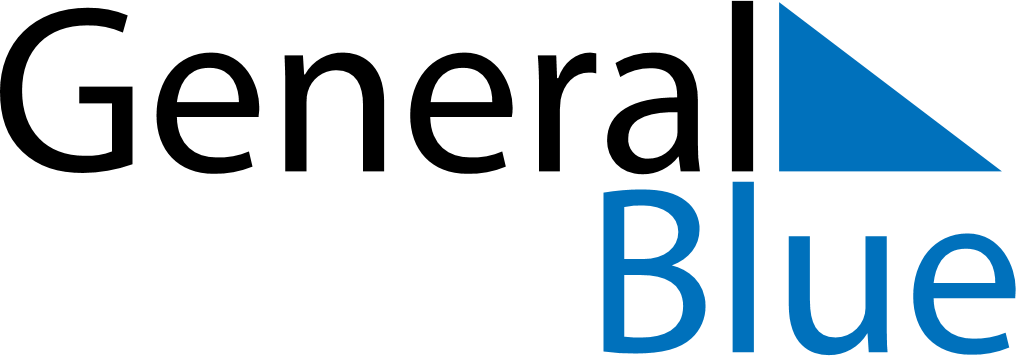 February 2029February 2029February 2029February 2029JamaicaJamaicaJamaicaMondayTuesdayWednesdayThursdayFridaySaturdaySaturdaySunday12334567891010111213141516171718Ash Wednesday1920212223242425262728